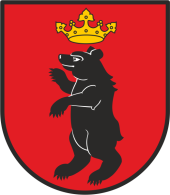 Urząd Miasta ŁukówUrząd Miasta ŁukówKARTA USŁUGI NR 04/GKOWydanie 14Wydawanie zezwolenia na usunięcie drzew 
i krzewówData wydania06.06.2022 r.Komórka Urzędu prowadząca sprawęWydział Gospodarki Komunalnej i Ochrony Środowiska
(GKO)Miejsce składania dokumentówosobiście:Punkt Obsługi Interesanta pocztą na adres: Urząd Miasta Łuków, ul. Piłsudskiego 17, 21-400 ŁukówTermin załatwienia sprawyDo 30 dni, a sprawy szczególnie skomplikowanej – nie później niż w ciągu dwóch miesięcy od dnia wszczęcia postępowania. Wymagane dokumentyWniosek o wydanie zezwolenia na usunięcie drzew / krzewów (dostępny w wydziale GKO) lub na stronie internetowej Urzędu Miasta Łuków) powinien zawierać:imię, nazwisko i adres albo nazwę i siedzibę posiadacza i właściciela nieruchomości,tytuł prawny władania nieruchomością np.  wypis 
z rejestru gruntów, odpis z księgi wieczystej, akt własności.nazwę gatunku drzewa lub krzewu,obwód pnia drzewa mierzonego na wysokości 
130 cm,przeznaczenie terenu, na którym rośnie drzewo lub krzew,przyczynę i termin zamierzonego usunięcia drzew lub krzewu,wielkość powierzchni, z której zostaną usunięte krzewy,rysunek  lub mapę określającą usytuowanie drzewa lub krzewu w stosunku do granic nieruchomości i obiektów budowlanych istniejących lub budowanych na tej nieruchomości.OpłatyOpłaty skarbowe:zezwolenie zwolnione z opłaty skarbowejopłata skarbowa od złożenia dokumentu stwierdzającego udzielenie pełnomocnictwa lub prokury oraz jego odpis, wypis lub kopia – 17 złOpłata za usunięcie drzew lub krzewów :opłata za usunięcie drzew lub krzewów w wysokości określonej w wydanym zezwoleniu na podstawie stawki zależnej 
od obwodu pnia oraz rodzaju i gatunku drzewa, usuwanych 
na cele związane z prowadzeniem działalności gospodarczej. Nr rachunku bankowego42 9206 1048 7103 0300 2000 0140Tryb odwoławczyOdwołanie wnosi się do Samorządowego Kolegium Odwoławczego w Białej Podlaskiej, za pośrednictwem Burmistrza Miasta Łuków, w terminie 14 dni od dnia doręczenia decyzji. Odwołanie można składać w Biurze obsługi interesanta, parter, pok. nr 19.Podstawa prawnaArt. 83 – 87 ustawy z dnia 16 kwietnia 2004 r. o ochronie przyrody (t. j. Dz. U. z 2022 r. poz. 916)Ustawa z dnia 16 listopada 2006 r. o opłacie skarbowej (Dz. U. z 2021 r. poz. 1923 z późn. zm.)Informacje dodatkowe- wniosek o wydanie zezwolenia na usunięcie drzew/krzewów składa :a)  posiadacz nieruchomości – za zgodą właściciela nieruchomości,b) właściciel urządzeń, o których mowa w art. 49 § 1 Kodeksu cywilnego  tj. urządzenia służące do doprowadzania lub odprowadzania płynów, pary, gazu, energii elektrycznej oraz inne urządzenia podobne nie należą do części składowych nieruchomości, jeżeli wchodzą w skład przedsiębiorstwa) jeżeli drzewa lub krzewy zagrażają funkcjonowaniu tych urządzeń, - zgoda właściciela nieruchomości, nie jest wymagana 
w przypadku wniosku złożonego przez użytkownika wieczystego nieruchomości,- zezwolenie na usunięcie drzew lub krzewów z terenu nieruchomości lub jej części  wpisanej do rejestru zabytków wydaje wojewódzki konserwator zabytków,- przepisów ustawy dotyczących wydawania zezwoleń na usuwanie drzew i krzewów nie stosuje się do drzew 
i krzewów (art. 83f ustawy o ochronie przyrody) :1)	w lasach, na plantacjach drzew i krzewów;2)	owocowych, z wyłączeniem rosnących na terenie nieruchomości wpisanej do rejestru zabytków oraz 
w granicach parku narodowego lub rezerwatu przyrody - na obszarach nieobjętych ochroną krajobrazową;3)	krzewu albo krzewów rosnących w skupisku do 25 m2;4)	drzew, których obwód pnia na wysokości 5 cm nie przekracza:a) 80 cm w przypadku topoli, wierzb, klonu jesionolistnego, klonu srebrzystego,b) 65 cm w przypadku kasztanowca zwyczajnego, robinii akacjowej oraz platanu klonolistnego,b)   50 cm w przypadku pozostałych gatunków drzew;5)  usuwanych w celu przywrócenia gruntów nieużytkowanych do użytkowania rolniczego;6)  które stanowią własność osób fizycznych i są usuwane na cele niezwiązane z prowadzeniem działalności gospodarczej i wymagają obowiązku zgłoszenia,7)	usuwanych w związku z funkcjonowaniem ogrodów botanicznych lub zoologicznych;8)	usuwanych na podstawie decyzji właściwego organu 
z obszarów położonych między linią brzegu a wałem przeciwpowodziowym lub naturalnym wysokim brzegiem, w który wbudowano trasę wału przeciwpowodziowego, 
z wałów przeciwpowodziowych i terenów w odległości mniejszej niż  od stopy wału;9)	które utrudniają widoczność sygnalizatorów i pociągów, 
a także utrudniają eksploatację urządzeń kolejowych albo powodują tworzenie na torowiskach zasp śnieżnych, usuwanych na podstawie decyzji właściwego organu;10)	stanowiących przeszkody lotnicze, usuwanych na podstawie decyzji właściwego organu;11)	usuwanych na podstawie decyzji właściwego organu ze względu na potrzeby związane z utrzymaniem urządzeń melioracji wodnych szczegółowych.-  nie pobiera się opłat za usunięcie drzew lub krzewów :1)	na których usunięcie nie jest wymagane zezwolenie;2)	jeżeli usunięcie jest związane z odnową i pielęgnacją drzew rosnących na terenie nieruchomości lub jej części wpisanej do rejestru zabytków;3)	które zagrażają bezpieczeństwu ludzi lub mienia 
w istniejących obiektach budowlanych lub funkcjonowaniu urządzeń, o których mowa w art. 49 § 1 Kodeksu cywilnego;4)	które zagrażają bezpieczeństwu ruchu drogowego oraz kolejowego albo bezpieczeństwu żeglugi;5)	w związku z przebudową dróg publicznych lub linii kolejowych;6)	których obwód pnia mierzony na wys. 130 cm nie przekracza:a) 120 cm – w przypadku topoli, wierzb, kasztanowca zwyczajnego, klonu jesionolistnego, klonu srebrzystego, robinii akacjowej oraz platanu klonolistnego,b)    80 cm – w przypadku pozostałych drzew- w celu przywrócenia gruntów nieużytkowanych do użytkowania innego niż rolnicze, zgodnego z przeznaczeniem terenu, określonym w miejscowym planie zagospodarowania przestrzennego lub decyzji o warunkach zabudowy i zagospodarowania terenu;7)	krzewów rosnących w skupiskach pokrywających grunt o powierzchni do 50 m2, w celu przywrócenia gruntów nieużytkowanych do użytkowania innego niż rolnicze zgodnie z miejscowym planem zagosp. przestrzennego, decyzji o warunkach zabudowy i zagospodarowania terenu;8)	 w związku z zabiegami pielęgnacyjnymi drzew lub krzewów na terenach zieleni;9)	które obumarły lub nie rokują szansy na przeżycie, 
z przyczyn niezależnych od posiadacza nieruchomości;10)	topoli o obwodzie pnia powyżej , mierzonego na wysokości , nienależących do gatunków rodzimych, jeżeli zostaną zastąpione w najbliższym sezonie wegetacyjnym drzewami innych gatunków;11)	jeżeli usunięcie wynika z potrzeb ochrony roślin, zwierząt 
i grzybów objętych ochroną gatunkową lub ochrony siedlisk przyrodniczych;12)	z grobli stawów rybnych;13)	jeżeli usunięcie było związane z regulacją i utrzymaniem koryt cieków naturalnych, wykonywaniem i utrzymaniem urządzeń wodnych służących kształtowaniu zasobów wodnych oraz ochronie przeciwpowodziowej w zakresie niezbędnym do wykonania i utrzymania tych urządzeń.- jeżeli drzewo rozwidla się na wysokości poniżej 130 cm, każdy pień traktuje się jako odrębne drzewo. ZałącznikiWniosek o usunięcie drzew lub krzewów. Opracował:Robert Madejek - InspektorData:06.06.2022 r. Podpis:Zatwierdził:Anna Czerska – Naczelnik WydziałuData:06.06.2022 r.Podpis: